Rajd Rowerowy nr 2.Rajd odbędzie się 27.08.2022 r.Trasa Rajdu: Grobniki – Grobniki.Szczegóły i trasa:9:30  - Grobniki, Plac Zabaw – rejestracja uczestników, przekazanie informacji i pakietów,10:00  - Grobniki, Plac Zabaw – Start Rajdu,10:30  Zaginiona osada  Neustift, Kaplica św. Teresy od Dzieciątka Jezus, historia miejsca, poczęstunek KGW Lisięcice,11:00  - Gościęcin-Bryksy – Kościół pątniczy pw św. Brykcjusza, historia, zwiedzanie,11:30  - Gródynia Mała – Gospodarstwo Sadownicze, informacje, degustacja owoców,12:30  - Baborów – Lody Rzemieślnicze Szypóła, informacje i degustacja,13:30  - Grobniki, Sad Maltański -  poczęstunek, podsumowanie rajdów, Boisko Sportowe – wspólne biesiadowanie, impreza odpustowa.18:00  - Zakończenie Rajdu.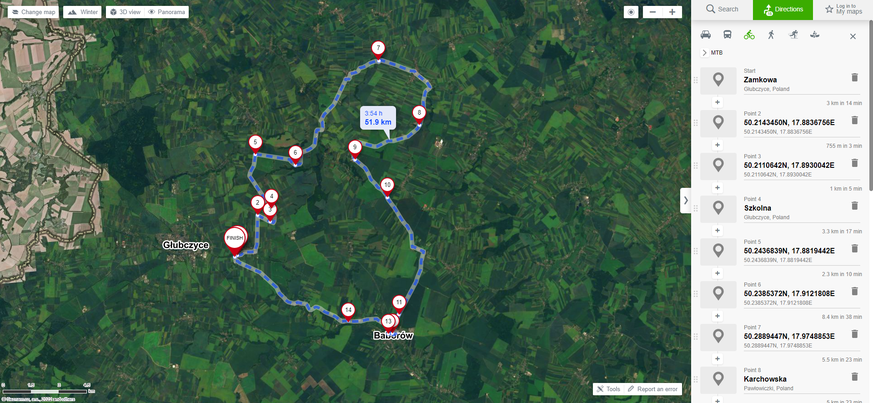 